14 декабря 2015 годаПРОТОКОЛ совместного заседания Комитета Городской Думы Петропавловск-Камчатскогогородского округа по бюджету, по городскому и жилищно-коммунальному хозяйству, по собственности, земельным отношениям,предпринимательству и инвестициям (далее – Комитеты)1. О содержании общественного туалета, расположенного в районе городской автостанции 10 км2. (2) О принятии решения о стратегическом планировании в Петропавловск-Камчатском городском округе3. (3) О принятии решения о признании утратившими силу отдельных решений Городской Думы Петропавловск-Камчатского городского округа4. (5) О принятии решения о бюджете Петропавловск-Камчатского городского округа на 2016 год5. (8) О поручениях Городской Думы Петропавловск-Камчатского городского округа Контрольно-счетной палате Петропавловск-Камчатского городского округа                       на 2016 год6. О ходе передачи муниципальному унитарному предприятию Петропавловск-Камчатского городского округа «Управление механизации и автомобильного транспорта» объектов электрического и теплового хозяйства»7. Об увеличении предельно допустимого расстояния от торговых точек, включенных в оборот алкогольной продукции, до учреждений образования, здравоохранения, культуры, и спорта Петропавловск-Камчатского городского округа8. О порядке определения платы по договорам аренды и размещения нестационарных объектов общественного питания, торговли и бытового обслуживания на территории Петропавловск-Камчатского городского округа9. О состоянии лестничных переходов, расположенных по ул. Океанская,                    д. 56, и от ул. Павлова, д. 2, к магазину «Фрегат»СЛУШАЛИ: по повестке дня: Слыщенко К.Г.РЕШИЛИ: принять повестку дня за основу.Голосовали: «за» - единогласно.1. СЛУШАЛИ: по первому вопросу повестки дня: О содержании общественного туалета, расположенного в районе городской автостанции 10 км - Демчука А.А.ВЫСТУПИЛИ: Мечетин С.И., Кирносенко А.В., Тараканова Т.В., 
Сароян С.А.Заслушав докладчика и обсудив поступившие предложения по данному вопросу, члены Комитетов РЕШИЛИ: информацию принять к сведению.Голосовали: «за» - единогласно.2. СЛУШАЛИ: по второму вопросу повестки дня: О принятии решения о стратегическом планировании в Петропавловск-Камчатском городском округе – Позднякову Е.С.ВЫСТУПИЛИ: Кирносенко А.В., Катрук Т.О.Заслушав докладчика и обсудив поступившие предложения по данному вопросу, члены Комитетов РЕШИЛИ: одобрить проект правового акта и рекомендовать Городской Думе принять правовой акт в целом при условии его доработки разработчиком в соответствии с заключением юридического отдела аппарата Городской Думы от 04.12.2015 № 645.Голосовали: «за» - единогласно.3. СЛУШАЛИ: по третьему вопросу повестки дня: О принятии решения о признании утратившими силу отдельных решений Городской Думы Петропавловск-Камчатского городского округа – Макарова Д.В.ВЫСТУПИЛИ: Катрук Т.О., Кирносенко А.В., Шуваев Ю.И.Заслушав докладчика и обсудив поступившие предложения по данному вопросу, члены Комитетов РЕШИЛИ: одобрить проект правового акта и рекомендовать Городской Думе принять правовой акт в целом. Голосовали: «за» 14; «против» - 1.4. СЛУШАЛИ: по четвертому вопросу повестки дня: О принятии решения о бюджете Петропавловск-Камчатского городского округа на 2016 год – 
Чубкову О.С.ВЫСТУПИЛИ: Тарасик Э.П., Кирносенко А.В., Катрук Т.О.Заслушав докладчика и обсудив поступившие предложения по данному вопросу, члены Комитетов РЕШИЛИ: одобрить проект правового акта и рекомендовать Городской Думе принять правовой акт в целом.Голосовали: «за» - единогласно.СЛУШАЛИ: по пятому вопросу повестки дня: О поручениях Городской Думы Петропавловск-Камчатского городского округа Контрольно-счетной палате Петропавловск-Камчатского городского округа на 2016 год – Кирносенко А.В.Заслушав докладчика и обсудив поступившие предложения по данному вопросу, члены Комитетов РЕШИЛИ: одобрить проект правового акта и рекомендовать Городской Думе принять правовой акт в целом. Голосовали: «за» - единогласно.СЛУШАЛИ: по шестому вопросу повестки дня: О ходе передачи муниципальному унитарному предприятию Петропавловск-Камчатского городского округа «Управление механизации и автомобильного транспорта» объектов электрического и теплового хозяйства» - Тараканову Т.В.Заслушав докладчика и обсудив поступившие предложения по данному вопросу, члены Комитетов РЕШИЛИ: информацию принять к сведению.Голосовали: «за» - единогласно.СЛУШАЛИ: по седьмому вопросу повестки дня: Об увеличении предельно допустимого расстояния от торговых точек, включенных в оборот алкогольной продукции, до учреждений образования, здравоохранения, культуры, и спорта Петропавловск-Камчатского городского округа – Гаврилову Н.И.ВЫСТУПИЛ: Комиссаров В.В.Заслушав докладчика и обсудив поступившие предложения по данному вопросу, члены комитетов РЕШИЛИ: рекомендовать администрации Петропавловск-Камчатского городского округа направить в Городскую Думу перечень организаций, которые попадут под ограничение на продажу алкогольной продукции, в случае увеличения минимального значения расстояния 
до организаций и объектов территорий, на которых не допускается розничная продажа алкогольной продукции с 30 до 50 м.        Голосовали: «за» - единогласно.СЛУШАЛИ: по восьмому вопросу повестки дня: О порядке определения платы по договорам аренды и размещения нестационарных объектов общественного питания, торговли и бытового обслуживания на территории Петропавловск-Камчатского городского округа - Слыщенко К.Г.Заслушав докладчика и обсудив поступившие предложения по данному вопросу, члены Комитетов РЕШИЛИ: повторно рассмотреть данный вопрос на очередном заседании Комитета Городской Думы по собственности, земельным отношениям,предпринимательству и инвестициям.Голосовали: «за» - единогласно.СЛУШАЛИ: по девятому вопросу повестки дня: О состоянии лестничных переходов, расположенных по ул. Океанская, д. 56, и от ул. Павлова, д. 2, к магазину «Фрегат» - Слыщенко К.Г., Веляева И.В.ВЫСТУПИЛИ: Воровский А.В., Смирнов С.И., Мечетин С.И., Илюшин А.В., Ромаденков А.Н.Заслушав докладчика и обсудив поступившие предложения по данному вопросу, члены Комитетов РЕШИЛИ: одобрить проект правового акта и рекомендовать Городской Думе принять правовой акт в целом.Голосовали: «за» - единогласно.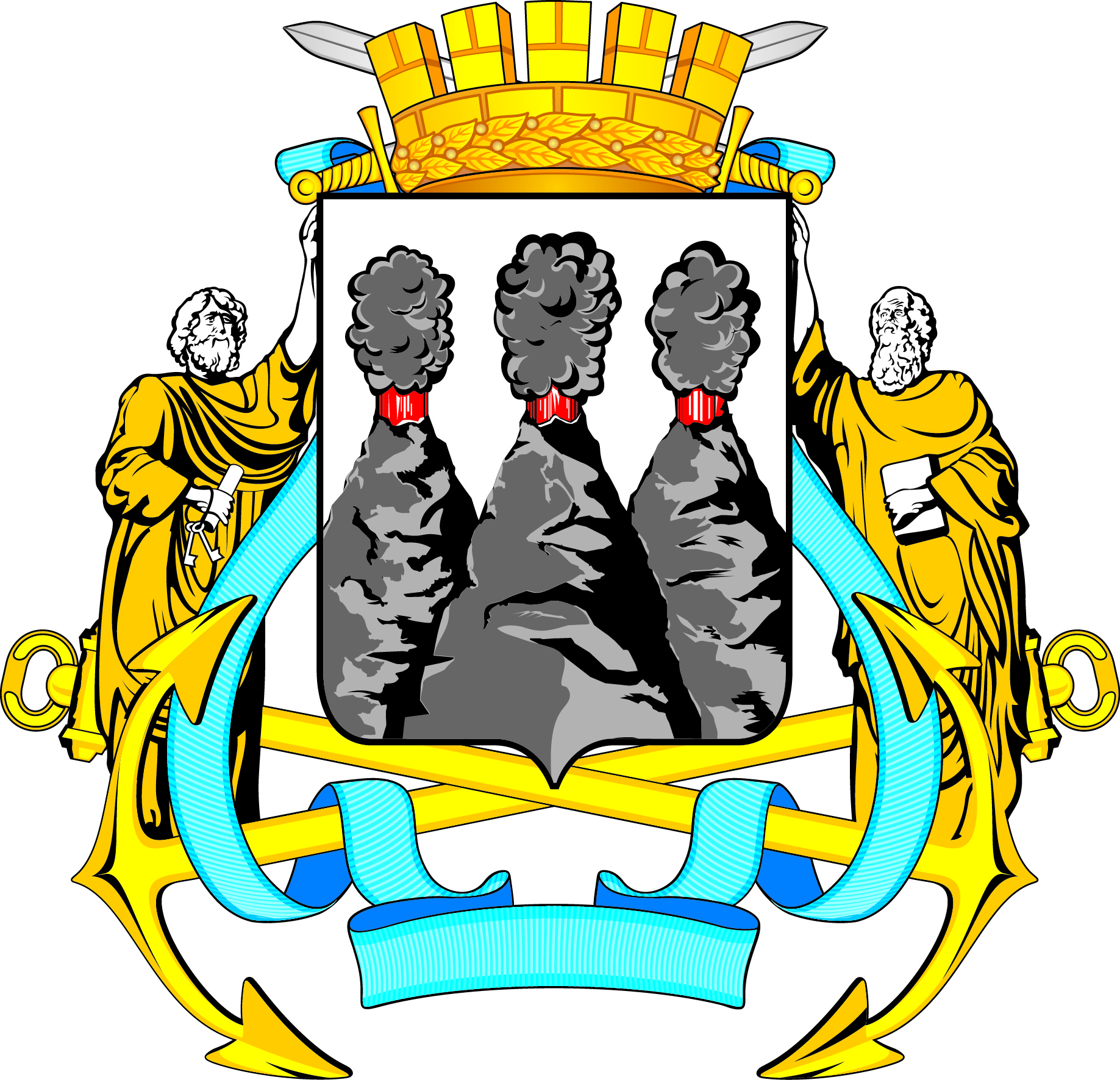 ГОРОДСКАЯ ДУМАПЕТРОПАВЛОВСК-КАМЧАТСКОГОГОРОДСКОГО ОКРУГАКОМИТЕТ ПО БЮДЖЕТУ 683000, г. Петропавловск-Камчатский, ул. Ленинская, д. 14, тел./факс (8-4152) 42-52-29, www.duma.pkgo.ru, duma@dumapk.ru683000, г. Петропавловск-Камчатский, ул. Ленинская, д. 14, тел./факс (8-4152) 42-52-29, www.duma.pkgo.ru, duma@dumapk.ruПредседательствовал:Председательствовал:Председательствовал:Слыщенко К.Г.-Глава Петропавловск-Камчатского городского округа, исполняющий полномочия председателя Городской Думы Петропавловск-Камчатского городского округа (далее – Городская Дума), председатель Комитета Городской Думы по бюджету.Присутствовали члены Комитетов: Присутствовали члены Комитетов: Присутствовали члены Комитетов: Веляев И.В.-член Комитета Городской Думы по бюджету, член Комитета Городской Думы по местному самоуправлению и межнациональным отношениям, Комитета Городской Думы по городскому и жилищно-коммунальному хозяйству, депутат Городской Думы по избирательному округу № 2;Воровский А.В.-заместитель председателя Комитета Городской Думы                   по молодежной политике, спорту и туризму, член Комитета Городской Думы по городскому и жилищно-коммунальному хозяйству,  депутат Городской Думы                 по единому муниципальному избирательному округу;Кирносенко А.В.-заместитель председателя Городской Думы, председатель Комитета Городской Думы по местному самоуправлению и межнациональным отношениям, депутат Городской Думы по избирательному округу № 5;Комиссаров В.В.-член Комитета Городской Думы по бюджету, депутат Городской Думы по избирательному округу                                     № 6;Лесков Б.А.-член Комитета Городской Думы по молодежной политике, культуре, спорту и туризму, член Комитета Городской Думы по городскому и жилищно-коммунальному хозяйству, депутат Городской Думы                   по единому муниципальному избирательному округу;Мелехин В.Э.-заместитель председателя Комитета Городской Думы                   по бюджету, член Комитета Городской Думы                               по городскому и жилищно-коммунальному хозяйству, депутат Городской Думы по избирательному округу                   № 3;Мечетин С.И.-заместитель председателя Городской Думы, председатель Комитета Городской Думы по городскому и жилищно-коммунальному хозяйству, член Комитета Городской Думы по бюджету, депутат Городской Думы по избирательному округу № 3;Наумов А.Б.-председатель Комиссии Городской Думы по Регламенту            и депутатской этике, член Комитета Городской Думы                      по городскому и жилищно-коммунальному хозяйству, депутат Городской Думы по избирательному округу                    № 2;Сароян С.А.-член Комитета Городской Думы по бюджету,                           член Комитета Городской Думы по собственности, земельным отношениям, предпринимательству                            и инвестициям, депутат Городской Думы                                     по избирательному округу № 7;Смирнов С.И.-заместитель председателя Городской Думы, председатель комитета Городской Думы по социальной политике, член Комитета Городской Думы по бюджету, член Комитета Городской Думы по местному самоуправлению и межнациональным отношениям, член  Комитета Городской Думы по молодежной политике, культуре, спорту и туризму  депутат Городской Думы по избирательному округу № 6;Стуков А.Ю.-член Комитета Городской Думы по бюджету,                           член Комитета Городской Думы по городскому                             и жилищно-коммунальному хозяйству, депутат Городской Думы по избирательному округу № 8;Тимофеев Д.Р.-заместитель председателя Комитета Городской Думы                   по городскому и жилищно-коммунальному хозяйству, член Комитета Городской Думы по молодежной политике, спорту и туризму, член Комитета Городской Думы по собственности, земельным отношениям, предпринимательству и инвестициям, депутат Городской Думы по единому муниципальному избирательному округу;Толмачев И.Ю.-член Комитета Городской Думы по бюджету, член Комитета Городской Думы по местному самоуправлению и межнациональным отношениям, Комитета Городской Думы по городскому и жилищно-коммунальному хозяйству, депутат Городской Думы по избирательному округу № 2;Чеботарев К.Ю.-председатель Комитета Городской Думы                                     по собственности, земельным отношениям, предпринимательству и инвестициям, член Комитета Городской Думы по молодежной политике, культуре, спорту и туризму, депутат Городской Думы                               по избирательному округу № 7.Шуваев Ю.И.-член Комитета Городской Думы по бюджету,                            член Комитета Городской Думы по городскому                            и жилищно-коммунальному хозяйству, депутат Городской Думы по единому муниципальному избирательному округу.Отсутствовали:Березенко А.В.-заместитель председателя Комитета Городской Думы                   по бюджету, член Комитета Городской Думы                              по молодежной политике, культуре, спорту и туризму, депутат Городской Думы по единому муниципальному избирательному округу;Гнездилов Д.А.-член Комитета Городской Думы по местному самоуправлению и межнациональным отношениям,                     член Комитета Городской Думы по молодежной политике, культуре, спорту и туризму, член Комитета Городской Думы по социальной политике, депутат Городской Думы по единому муниципальному избирательному округу;Долгунков А.А.-заместитель председателя Комитета Городской Думы                   по молодежной политике, спорту и туризму, член Комитета Городской Думы по городскому и жилищно-коммунальному хозяйству член Комитета Городской Думы по собственности, земельным отношениям, предпринимательству и инвестициям, депутат Городской Думы по единому муниципальному избирательному округу;Илюшин А.В.-заместитель председателя Городской Думы по местному самоуправлению и межнациональным отношениям,  член Комитета Городской Думы по социальной политике, депутат Городской Думы по единому муниципальному избирательному округу;Калашников В.Ю.-заместитель председателя Комитета Городской Думы                по городскому и жилищно-коммунальному хозяйству, член Комитета Городской Думы по молодежной политике, спорту и туризму, заместитель председателя Комитета Городской Думы по собственности, земельным отношениям, предпринимательству и инвестициям, депутат Городской Думы по единому муниципальному избирательному округу;Камгазов А.М.-член Комитета Городской Думы по городскому                            и жилищно-коммунальному хозяйству, член Комитета Городской Думы по молодежной политике, спорту                        и туризму, заместитель председателя Комитета Городской Думы по собственности, земельным отношениям, предпринимательству и инвестициям, депутат Городской Думы по избирательному округу № 4;Катреча Н.К.-член Комитета Городской Думы по бюджету, член Комитета Городской Думы по социальной политике, депутат Городской Думы по избирательному округу                  № 4;Кнерик В.А.-член Комитета Городской Думы по местному самоуправлению и межнациональным отношениям,                   член Комитета Городской Думы по собственности, земельным отношениям, предпринимательству                               и инвестициям, депутат Городской Думы по единому муниципальному избирательному округу;Питерский А.А.-член Комитета Городской Думы по собственности, земельным отношениям, предпринимательству                            и инвестициям, депутат Городской Думы                                 по избирательному округу № 1;Сабуров А.Г.-член Комитета Городской Думы по городскому                           и жилищно-коммунальному хозяйству, депутат Городской Думы по единому муниципальному избирательному округу.Приглашенные:Брызгин К.В.-заместитель Главы администрации Петропавловск-Камчатского городского округа – руководитель Аппарата администрации Петропавловск-Камчатского городского округа;Гаврилова Н.И.-исполняющая обязанности начальника Управления                   по взаимодействию с субъектами малого и среднего предпринимательства администрации Петропавловск-Камчатского городского округа;Глуховский Д.В.-советник председателя Городской Думы;Демчук А.А.-директор муниципального унитарного предприятия «Спецтранс»;Казакова Н.В.-начальник отдела прогноза и социально-экономического планирования Управления экономики администрации Петропавловск-Камчатского городского округа;Катрук Т.О.-заместитель руководителя аппарата Городской Думы – начальник юридического отдела;Иванков Т.П.-консультант отдела аппарата Городской Думы                                         по организационно-правовому обеспечению органов Городской Думы и депутатских объединений;Лыскович В.В.-руководитель аппарата Городской Думы;Макаров Д.В.-исполняющий обязанности заместителя Главы администрации Петропавловск-Камчатского городского округа – председателя Комитета городского хозяйства администрации Петропавловск-Камчатского городского округа; Назипов В.Р.-помощник депутата Городской Думы Веляева И.В.;Останина М.Г.-советник правового отдела аппарата администрации Петропавловск-Камчатского городского округа;Позднякова Е.С.-исполняющая обязанности начальника Управления экономики администрации Петропавловск-Камчатскогогородского округа;Рогачева А.А.-советник информационного отдела аппарата Городской Думы;Ромаденков А.Н.-заместитель председателя Комитета городского хозяйства администрации Петропавловск-Камчатского городского округа;Санькович В.А.-начальник отдела благоустройства и природопользования Комитета городского хозяйства администрации Петропавловск-Камчатского городского округа;Сотникова Г.А.-консультант отдела аппарата Городской Думы                                         по организационно-правовому обеспечению органов Городской Думы и депутатских объединений;Тарасик Э.П.Тараканова Т.В.--исполняющий обязанности председателя Контрольно-счетной палаты Петропавловск-Камчатского городского округа;исполняющая обязанности председателя Комитета                               по управлению имуществом администрации Петропавловск-Камчатского городского округа;Тишкина О.А.-начальник отдела аппарата Городской Думы                                по организационно-правовому обеспечению органов Городской Думы и депутатских объединений;Труш О.Г.-советник информационного отдела аппарата Городской Думы;Чубкова О.С.-заместитель Главы администрации Петропавловск-Камчатского городского округа – руководитель Управления финансов администрации Петропавловск-Камчатского городского округа;Штырев В.М.-советник организационного отдела аппарата Городской Думы;Шустрова Ю.В.-первый заместитель генерального директора 
ООО «Шамса-Холдинг».Повестка дня:Повестка дня:Повестка дня:Повестка дня:Глава Петропавловск-Камчатского городского округа, исполняющий полномочия председателя Городской Думы, председатель Комитета по бюджету                                               К.Г. Слыщенко